                         ECOLE  ARC – EN – CIEL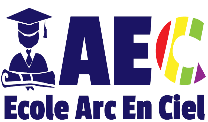 ECOLE  A  PROGRAMME  BELGEFOURNITURES SCOLAIRES : P4Année scolaire 2023-2024Fournitures scolaires1 boite de 12 crayons de couleur1 boite de 12 marqueurs1 stylo plume + 24 cartouches d’encre + 2 effaceurs2 bics à 4 couleurs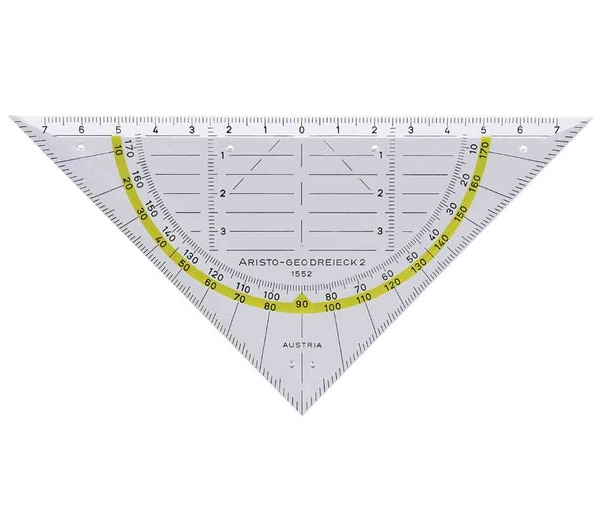 2 crayons 2 gommes1 taille crayon1 paire de ciseaux2 tubes de colle1 compas (bonne qualité)1 équerre Aristo1 latte de 30 cm rigide1 classeur à levier noir format A4 dos 4 cm3 fardes a devis ( 1 rouge, 1 bleue, 1 verte)2 pochettes de 12 intercalaires cartonnés2 blocs de feuilles quadrillées 1cm x 1cm format A41 bloc de feuilles lignées format A42 blocs de papier à dessin blanc format A41 bloc de papier à dessin de couleurs différentes format A43 cahiers clairefontaine format A4 (2 quadrillé et 1 ligné)Autres fournitures1 cartable et 1 trousse1 boite de mouchoirs Kleenex1 savon liquide 1 rame de papiers duplicateurs Anglais1 classeur à levier noir format A4 dos 4 cm2 fardes à devisEducation à la philosophe et  citoyenneté1 grand cahier ligné (98 pages)Manuels scolairesFrançais: Dictionnaire Larousse Junior  illustré 7/11 ans; Français: Bescherelle De Conjugaison; Cahiers de mathématique tip-top a et b ;Outils de langue Azimuts a et b ;Empreinte (collection d’éveil pour la 4e primaire)                                                                              Fait à Goma, le 21 juin 2023                                                                              Titulaire : Jean Paul OMBA